EDUC 205- Pluralism, 2 creditsSyllabusSpring/2023Time and Location of Course MeetingsTable of Contents (Ctrl+Click to jump to that section)Purpose and Course DescriptionThis course is designed to expose you to issues and concepts of pluralism and diversity in education. Activities and assignments in this course are intended to help you broaden and deepen your understanding of issues impacting the lives of school-aged students from a variety of backgrounds and to build self-awareness skills. Most of the examples used in this course are framed for educators, but the issues and concepts apply to almost all areas of work and citizenship. I'll encourage you to share examples and experiences in class that help your peers better understand and connect with the course content.This course is founded on the assumption that there is injustice in the world and that inequities exist. Throughout this course, you may feel that their values and beliefs conflict with others in the class or with other readings. However, do not forget that learning takes place most when we are willing and able to stretch outside our comfort zone to understand something new and different.This course analyzes and evaluates education in the U.S., the policy of equal educational opportunity, and the impact of class, gender, race, and language differences in teaching and learning. It involves lectures, discussions, and presentations for teacher education students on topics mandated for initial certification programs in Wisconsin (Wis Admin Rule Pl 34.022).Act 31: Teacher certificates and licenses. (8) The state superintendent may not grant to any person a license to teach unless the person has received instruction in the study of minority group relations, including instruction in the history, culture and tribal sovereignty of the federally recognized American Indian tribes and bands located in this state. For more information on Act 31: https://dpi.wi.gov/amind/state-statuesStudent Learning OutcomesBy the end of the course, you will be able to:Explain and appreciate the history, culture, and contributions of women and various racial, cultural, language, and economic groups in the United States.Explain and appreciate your own culture.Explain the roots and impacts of discrimination, especially racism and sexism, in American society.Explain strategies for creating spaces that are safe and welcoming, in which everyone can succeed.Aligned TASC Model Core Teaching Standards:The UWSP School of Education has adopted the TASC Core Teaching Standards. The standards havebeen grouped into four general categories (The Learner and Learning, Content, Instructional Practice,and Professional Responsibility) to help users organize thinking about the standards.2. Learning Differences. The teacher understands individual differences and diverse cultures andcommunities to ensure inclusive learning environments that enable each learner to meet highstandards.3. Learning Environments. The teacher works with others to create environments that support individual and collaborative learning and encourage positive social interaction, active engagement in learning, and self-motivation.This course focuses on these inTASC Model Core Teaching Standards:EDUC 205 offers good preparation for success on Rubrics 2 and 3Rubric-2: Planning: Planning to support Varied Student Learning NeedsRubric-3: Planning: Knowledge of Students to Inform Teaching and LearningReflective PractitionerIt is imperative that you take the time necessary to reflect on your interactions, disposition, and pedagogy throughout each school year. To be reflective is not being critical of yourself but rather a necessary tool to ensure that you are providing the best service to your students and colleagues. I will provide a myriad of resources to encourage reflection and collaboration in and outside of the classroom.Professional Learning Communities (PLC)You will be a part of a Professional Learning Community throughout the semester. I will assign groups, but you will have an opportunity to make requests. You will likely be a part of a PLC when you are hired in a district and there is a significant push toward "Co Plan to Co Serve," a larger cohort of educators that meet regularly to discuss ways in which each student can be best served.Grading and Course RequirementsAbout Assignments:Directions and rubrics for all the assignments are in Canvas. I’m always happy to answer questions on an assignment, so please don’t hesitate to ask. I care about your success. I'd rather clear up your confusion today than deduct points on an assignment tomorrow.Please read the directions for each assignment carefully. Depending on the assignment, you will email me, post to Canvas under Discussions, or submit to the Canvas dropbox. If you are emailing me, please send one assignment per email, and use the correct subject. You can lose points by not submitting an assignment correctly.Please save all emails and assignments for this course until you see a final grade on your transcript or Degree Progress Report, and you are satisfied with your grade.Late Work I expect you to complete all assignments on time. An assignment completed on time can receive 100% of the points possible. There will be a penalty to your grade if assignments are turned in late without letting me know ahead of time.About the InstructorMy passion for this course is informed by my positionality as an educator and researcher, and my experiences as a student. I am an African American, heterosexual, cisgender male, and I attended primarily private schools for much of my education. Most often I was the sole student of color in my classes, with teachers who knew little about cultural responsiveness, and as a result I sometimes disengaged from learning feeling like my worldview didn’t matter. Over time, as I learned more about my culture and equally importantly the cultures of others, I realized that everyone’s opinions and experiences are important for learning regardless of their worldview. so, I made an effort to listen carefully to my classmates, say at least one important thing in each class, and to ask at least one important question. Doing so made me a much better student, so I encourage everyone to do the same.Dispositions & ConductI view my students as pre professionals or current professionals. Your conduct in this course should demonstrate your qualifications for professional responsibilities (e. teaching and guiding young people). I will treat you as a professional, and I expect you to demonstrate your qualifications in many ways. As a teacher, I align my policies and choices with my department's expectations. The School of Education has adopted a model of the dispositions (Links to an external site.) we expect from our students and graduates. I don't expect you to be at the final " level in your dispositions. Instead, I offer this model for your own self-evaluation and goal setting.Class ClimateI'm dedicated to creating safe, inclusive classes where everyone can succeed. This course is a Safe Zone for LGBTQ+ issues and more. I won't condone disrespectful or discriminatory language or behavior. I extend an open-door invitation to all my students. If you feel unwelcome or unsafe in this course or have any concerns about your ability to succeed, please let me know. We can address the issue together confidentially.As a teacher, I align my policies and choices with my university's guidance, including the UWSP Community Bill of Rights and Responsibilities (Links to an external site.).Exceptional NeedsI'm dedicated to accommodating the needs of my students. I don’t believe that equal treatment is the same as fair treatment. A course requirement like a deadline may be unfair to you, based on a life event or a disability. If I agree that the requirement is unfair, then I’m happy to make an accommodation. Here are some exceptional needs I have accommodated in the past: learning disability, physical disability, chronic illness, death in the family, car accident, sick child.As a teacher, I align my policies and choices with the Americans with Disabilities Act (ADA), a federal law that requires educational institutions to provide reasonable accommodations for students with disabilities. Here is more information about UWSP’s relevant policies (Links to an external site.). If you have a disability and want accommodation, please register with the Disability Services and Assistive Technology Office (Links to an external site.) and contact me. If you're unfamiliar or uneasy with this process, please contact me anyway, and we'll work through it together.When contacting me about a life event or other exceptional need, please suggest the specific accommodation(s) you want (e.g., turning in an assignment late without a penalty, taking an Incomplete in this course).IntegrityI expect you to come to class promptly and regularly, prepared to participate in the activities actively and fully. I expect you to treat me, your colleagues, and anyone else with respect and tolerance. I expect you to take responsibility for managing your life so that you complete all assignments on time. However, life happens from time to time. If you cannot meet these expectations (e.g., attendance, assignments), I expect you to communicate with me and anyone else affected (e.g., your colleagues) as soon as possible. I have a loose expectation with cell phones. If you need to use it, you've earned the right to. Ultimately it is all of you who are paying for this education. I may approach you after class and inquire about your usage if it appears to be excessive. If it continues to be an issue, it will reflect on your attendance grade. Your physical presence is not adequate enough to be present. As a teacher, I align my policy on academic misconduct (e.g., cheating) with Chapter 14 of the UWSP Bill of Rights and Responsibilities (Links to an external site.). This is my general policy: I will allow you to redo the relevant assignment for no more than 50% possible, and you won't be eligible to earn higher than a B+ in this course (UWSP 14.04 (1) (d, e)). I will honor your right to a conference with me, a written report from me, and contest my decision (UWSP 14.06 (1, 3)).CoursebookCushner, McClelland, and Safford (2019). Human Diversity in Education:  An Intercultural Approach.New York: McGraw Hill. ISBN: 978-1260131635Gorski, P.C., & Pothini, S.G. (2018). Case Studies on Diversity and Social Justice Education. McGraw Hill. ISBN:978-0-8153-7500-5Other readings will be handed out in class, posted on Canvas, or obtained independently by students.Please let me know privately if you have difficulty getting supplies for this class, and I will discretely help you.Pre-Clinical Experience (formerly known as “practicum” [Field Experience])As part of this course, you're required to complete 12 pre-clinical experience hours. See the "Pre-clinical experience" module for the details, resources, and assignments.Inclusivity Statement It is my intent that students from all diverse backgrounds and perspectives be well-served by this course, that students’ learning needs be addressed both in and out of class, and that the diversity that the students bring to this class be viewed as a resource, strength, and benefit. It is my intent to present materials and activities that are respectful of diversity: gender identity, sexuality, disability, age, socioeconomic status, ethnicity, race, nationality, religion, and culture. Your suggestions are encouraged and appreciated. Please let me know ways to improve the effectiveness of the course for you personally, or for other students or student groups.If you have experienced a bias incident (an act of conduct, speech, or expression to which a bias motive is evident as a contributing factor regardless of whether the act is criminal) at UWSP, you have the right to report it using this link. You may also contact the Dean of Students office directly at dos@uwsp.edu.I commit to doing my part as well by keeping myself informed on the most recent research and practices that best support inclusive learning. Addressing Offensive or Archaic Language in ClassThroughout this class, we’ll read texts by authors from minority communities. In telling their stories, some of these writers use offensive slurs. I will always provide you with advance warning when this is the case. If such terms are triggering to you, please let me know so that we can decide how to proceed.I will refrain from replicating offensive language in my lectures, class discussions, and written course materials. If I must reference an offensive term (in speech or in writing), I will do so elliptically--for example: n-word, f-word, etc. I ask that you do the same in your discussions and in your written work. If, in a written assignment, you are quoting from a section of our reading that makes use of an offensive term, please use dashes or asterisks rather than writing out the word (ex: n----- or f**). If you are uncertain whether a term is offensive, please email me to ask. If by chance someone accidentally replicates such a term, I will correct the error and ask them to avoid using it in the future, and/or ask the student to resubmit written work after deleting the term in question.Additionally, some of our readings are historical. As such, they will make use of archaic terms when referring to specific minority groups. I will provide advance warnings when this is the case, and I will use contemporary terms for various identities in all lectures and discussions. I ask that you do the same. If you are unsure of the correct terminology for specific groups, please email me to ask. If by chance someone uses an archaic term during discussion, I will correct the error and ask them to use the contemporary term in future conversations.As a class, we will discuss and collectively decide how to handle archaic terminology in our writing. Options might include only using such terms when quoting directly from our readings or replacing outdated terminology with the contemporary vocabulary by using brackets--for example [African American] or [LGBTQIA+]. Once we mutually agree upon how we would like to handle such terms in our writing, I will expect everyone to abide by that decision. Those who do not will be asked to correct their work and resubmit it.ConfidentialityLearning requires risk-taking and sharing ideas. Please keep your classmates’ ideas and experiences confidential outside the classroom unless permission has been granted to share them.Grading ScaleCommunicating with your InstructorCommunicate ClearlyRemember some faculty receive as many as 100 emails per day. Yours should be clear, concise, and professional so that your issues can be responded to effectively. Include the entire thread of an ongoing email conversation so that your instructor can recall the history of your issue without searching for other emails you have sent. Sign off with your first and last name. I will not open attachments without messages or messages that are illegible.Office hoursI am available without an appointment on Tues and Thursdays from 9am-11:30am (click here to meet on Zoom), but you can schedule a meeting with me (zoom or face to face) for other times as well. Individual meetings can be arranged through an email request, or conversation directly before or after class. I do not hold normal office hours during the following weeks: (Thanksgiving week, Spring Break, Summer Break, and finals weeks.)Attendance Attending class is an extremely important factor contributing to your performance and grade in thecourse. In most class meetings you will have at least one project, exercise, test, and/or discussion thatwill indirectly impact your grade and your class discussions will count toward participation. Therelationship between attendance and achievement in education has been extensively documented inpeer reviewed research. Attendance is worth 19 points for this course.Please refer to the “Absences due to Military Service” and “Religious Beliefs Accommodation” below. Additionally, below are attendance guidelines as outlined by the UWSP registrar:Attend all your classes regularly. We do not have a system of permitted "cuts. “If you decide to drop a class, please do so using myPoint or visit the Enrollment Services Center. Changes in class enrollment will impact your tuition and fee balance, financial aid award and veterans’ educational benefit.During the first eight days of the regular 16-week term, your instructor will take attendance. If you are not in attendance, you may be dropped from the class. You are responsible for dropping any of your enrolled classes.If you must be absent during the term, tell your instructor prior to the class you will miss. If you cannot reach your instructor(s) in an emergency, contact the Dean of Students Office at 715-346-2611 or DOS@uwsp.edu .If you are dropped from a class due to non-attendance, you may only be reinstated to the class section using the class add process. Reinstatement to the same section or course is not guaranteed.  Your instructors will explain their specific attendance policies to be followed at the beginning of each course.If you take part in an off-campus trip by an authorized university group such as an athletic team, musical or dramatic organization, or a class, make appropriate arrangements in advance with the instructor of each class you will miss. If you are absent from classes because of emergencies, off-campus trips, illness, or the like, your instructors will give you a reasonable amount of help in making up the work you have missed.If you enroll in a course and cannot begin attending until after classes have already started, you must first get permission from the department offering the course. Otherwise, you may be required to drop the course.If you do not make satisfactory arrangements with your instructors regarding excessive absences, you may be dismissed. If you are dismissed from a class, you will receive an F in that course. If you are dismissed from the University, you will receive an F in all enrolled courses.Emergency ProceduresIn a medical emergency, call 9-1-1 or use the Red Emergency Phone in the hallway. Offer assistance if trained and willing to do so. Guide emergency responders to the victim.In the event of a tornado warning, proceed to the lowest level interior room without window exposure: any interior hallway or room on the 2nd floor or lower. Avoid wide-span structures (gyms, pools, or large classrooms). See www.uwsp.edu/rmgt/Pages/em/procedures/other/floor-plans.aspx for floor plans showing severe weather shelters on campus. Avoid wide-span structures (gyms, pools, or large classrooms).In the event of a fire alarm, evacuate the building calmly. Meet at the 4th Ave (south) doors to the HEC/Quandt Gym. Notify instructor or emergency command personnel of any missing individuals.Active Shooter – RUN. HIDE. FIGHT. If trapped, hide, lock doors, turn off lights, spread out and remain quiet. Call 9-1-1 when it is safe to do so. Follow instructions of emergency responders. See UW-Stevens Point Emergency Procedures at www.uwsp.edu/rmgt/Pages/em/procedures for details on all emergency response at UW-Stevens Point.Absences due to Military ServiceAs stated in the UWSP Catalog, you will not be penalized for class absence due to unavoidable or legitimate required military obligations, or medical appointments at a VA facility, not to exceed two (2) weeks unless special permission is granted by the instructor. You are responsible for notifying faculty members of such circumstances as far in advance as possible and for providing documentation to the Office of the Dean of Students to verify the reason for the absence. The faculty member is responsible to provide reasonable accommodations or opportunities to make up exams or other course assignments that have an impact on the course grade. For absences due to being deployed for active duty, please refer to the Military Call-Up Instructions for Students.Religious Beliefs AccommodationIt is UW System policy (UWS 22) to reasonably accommodate your sincerely held religious beliefs with respect to all examinations and other academic requirements.You will be permitted to make up an exam or other academic requirement at another time or by an alternative method, without any prejudicial effect, if:There is a scheduling conflict between your sincerely held religious beliefs and taking the exam or meeting the academic requirements; andYou have notified your instructor within the first three weeks of the beginning of classes (first week of summer or interim courses) of the specific days or dates that you will request relief from an examination or academic requirement.Your instructor will accept the sincerity of your religious beliefs at face value and keep your request confidential.Your instructor will schedule a make-up exam or requirement before or after the regularly scheduled exam or requirement.You may file any complaints regarding compliance with this policy in the Equity and Affirmative Action Office.Equal Access for Students with DisabilitiesUW-Stevens Point will modify academic program requirements as necessary to ensure that they do not discriminate against qualified applicants or students with disabilities.  The modifications should not affect the substance of educational programs or compromise academic standards; nor should they intrude upon academic freedom.  Examinations or other procedures used for evaluating students' academic achievements may be adapted.  The results of such evaluation must demonstrate the student's achievement in the academic activity, rather than describe his/her disability.  If modifications are required due to a disability, please inform the instructor and contact the Disability and Assistive Technology Center to complete an Accommodations Request form.  Phone: 346-3365 or Room 609 Albertson Hall.Help ResourcesClick here to flag a policy or practice that disproportionately affects marginalized studentsUWSP Service Desk (1st Floor, Albertson Hall)The Office of Information Technology (IT) provides a Service Desk to assist students with connecting to the Campus Network, virus and spyware removal, file recovery, equipment loan, and computer repair. You can contact the Service Desk via email at techhelp@uwsp.edu or at (715) 346-4357 (HELP) or visit this link for more information.Care TeamThe University of Wisconsin-Stevens Point is committed to the safety and success of all students. The Office of the Dean of Students supports the campus community by reaching out and providing resources in areas where a student may be struggling or experiencing barriers to their success. Faculty and staff are asked to be proactive, supportive, and involved in facilitating the success of our students through early detection, reporting, and intervention. As your instructor, I may contact the Office of the Dean of Students if I sense you need additional support which individually, I may not be able to provide. You may also share a concern if you or another member of our campus community needs support, is distressed, or exhibits concerning behavior that is interfering with the academic or personal success or the safety of others, by reporting here.Academic HonestyAcademic Integrity is an expectation of each UW-Stevens Point student. Campus community members are responsible for fostering and upholding an environment in which student learning is fair, just, and honest. Through your studies as a student, it is essential to exhibit the highest level of personal honesty and respect for the intellectual property of others. Academic misconduct is unacceptable. It compromises and disrespects the integrity of our university and those who study here. To maintain academic integrity, a student must only claim work which is the authentic work solely of their own, providing correct citations and credit to others as needed. Cheating, fabrication, plagiarism, unauthorized collaboration, and/or helping others commit these acts are examples of academic misconduct, which can result in disciplinary action. Failure to understand what constitutes academic misconduct does not exempt responsibility from engaging in it. UWSP 14.03 Academic misconduct subject to disciplinary action.  (1)  Academic misconduct is an act in which a student:(a)  Seeks to claim credit for the work or efforts of another without authorization or citation;(b)  Uses unauthorized materials or fabricated data in any academic exercise;(c)  Forges or falsifies academic documents or records;(d)  Intentionally impedes or damages the academic work of others;(e)  Engages in conduct aimed at making false representation of a student's academic performance; or(f)  Assists other students in any of these acts.(2)  Examples of academic misconduct include, but are not limited to: Cheating on an examinationCollaborating with others in work to be presented, contrary to the stated rules of the courseSubmitting a paper or assignment as one's own work when a part or all of the paper or assignment is the work of anotherSubmitting a paper or assignment that contains ideas or research of others without appropriately identifying the sources of those ideasStealing examinations or course materialsSubmitting, if contrary to the rules of a course, work previously presented in another courseTampering with the laboratory experiment or computer program of another studentKnowingly and intentionally assisting another student in any of the above, including assistance in an arrangement whereby any work, classroom performance, examination or other activity is submitted or performed by a person other than the student under whose name the work is submitted or performed.Students suspected of academic misconduct will be asked to meet with the instructor to discuss the concerns. If academic misconduct is evident, procedures for determining disciplinary sanctions will be followed as outlined in the University System Administrative Code, Chapter 14.  Other Campus PoliciesFERPAThe Family Educational Rights and Privacy Act (FERPA) provides students with a right to protect, review, and correct their student records. Staff of the university with a clear educational need to know may also have to access to certain student records. Exceptions to the law include parental notification in cases of alcohol or drug use, and in case of a health or safety concern. FERPA also permits a school to disclose personally identifiable information from a student’s education records, without consent, to another school in which the student seeks or intends to enroll.Title IXUW-Stevens Point is committed to fostering a safe, productive learning environment. Title IX and institutional policy prohibit discrimination on the basis of sex, which includes harassment, domestic and dating violence, sexual assault, and stalking. In the event that you choose to disclose information about having survived sexual violence, including harassment, rape, sexual assault, dating violence, domestic violence, or stalking, and specify that this violence occurred while a student at UWSP, federal and state laws mandate that I, as your instructor, notify the Title IX Coordinator/Office of the Dean of Students.Please see the Title IX page for more information for guidance on making confidential reports of misconduct or interpersonal violence, as well as campus and community resources available to students. Clery ActThe US Department of Education requires universities to disclose and publish campus crime statistics, security information, and fire safety information annually. Statistics for the three previous calendar years and policy statements are released on or before October 1st in our Annual Security Report. Another requirement of the Clery Act is that the campus community must be given timely warnings of ongoing safety threats and immediate/emergency notifications.  For more information about when and how these notices will be sent out, please see our Jeanne Clery Act page. Drug Free Schools and Communities ActThe Drug Free Schools and Communities Act (DFSCA) requires institutions of higher education to establish policies that address unlawful possession, use, or distribution of alcohol and illicit drugs. The DFSCA also requires the establishment of a drug and alcohol prevention program. The Center for Prevention lists information about alcohol and drugs, their effects, and the legal consequences if found in possession of these substances. Center for Prevention – DFSCACopyright infringementThis is the act of exercising, without permission or legal authority, one or more of the exclusive rights granted to the copyright owner under section 106 of the Copyright Act. Each year students violate these laws and campus policies, putting themselves at risk of federal prosecution. For more information about what to expect if you are caught, or to take preventive measures to keep your computing device clean, visit our copyright page. Voter Registration InformationRegister: Did you know you can register to vote and check your voter registration status at vvww.myvote.wi.gov? Vote: In Wisconsin, you can vote absentee - or vote from home - in any election. You can request your absentee ballot at www.myvote.wi.gov (select "Vote Absentee" on the navigation page). Make a Difference: Sign up to work the polls on election day by contacting your local city clerk office (find your clerk at https://myvote.wi.gov/en-us/PollWorker). For more information on registration and voting procedure, visit your campus resource page at https://linktr.ee/UWSPGOTV or www.myvote.wi.govSchool of Education Policies Students MUST achieve a grade of “C or higher for teacher certification. Any grade lower than a “C will require a repeat of the course.AssignmentsYour final grade in this course will reflect the quality of your work across the semester. It is my goal to help you learn as much as possible from this course. All the assignments are listed on Canvas. Directions and rubrics for all the assignments are listed on Canvas too. Please read the directions and rubrics for each assignment carefully. All assignments must be submitted via Canvas unless otherwise indicated. You must save all your work electronically before submitting it. I’m always happy to answer questions on the assignments; please don’t hesitate to ask.I am not going to be overly strict about font size and type. However, I expect it to be in a font that you would use to send emails to a family or colleague in a professional setting. The "norm" of this is size 12 font Times New Roman or Helvetica.Auto-Ethnography PaperEach student will either write a paper or produce a challenging, creative, high-quality project in which they compare their personal/family (cultural) autobiography with the personal/family (cultural) autobiography of one of the authors on the suggested reading list.Community Research PresentationThe purpose of this assignment is to create opportunities for you to engage in authentic learning for multi-cultural education (learning centered on exploration, discussion of meaningful constructs and relationships, and critical thinking in contexts that involve real-world problems and projects that are relevant to the learners). The goal is for you to develop fundamental tools and knowledge about concepts related to pluralism as a foundation for future coursework and experiences designed to help you become culturally responsive educators. Through this assignment you will uncover, on our campus (or elsewhere nearby), a real-world example of inequity that needs to be addressed (This could be an injustice that you experienced personally, or one that you perceive happening to others), and in a group you will address it!  Detailed information and guidelines for the assignment are posted on Canvas.Pre-Clinical Experience Reflection PaperAs part of this course, you're required to complete 12 pre-clinical experience hours. This paper is for you to connect your pre-clinical experience to the content you experienced in the lecture section. It is also an opportunity for you to practice and demonstrate your professional writing. You are to write your takeaways from your field experience. Detailed information and guidelines f or the assignment are posted on Canvas.View Grades/Feedback in CanvasPoints you receive for graded activities will be posted to the Canvas Grade page. Email me if you do not see your assignment grades within 72 hours of submitting the assignment.Course Schedule*Course Outline(Subject to Change)*For Section 1 (Wednesday Class), all weekly assignments are due prior to the Wednesday meeting. Check the due dates carefully in each module!Email: aarbaker@uwsp.eduOffice Hours: Wednesdays 1pm-3pm and Fridays 9am-11:00am (click here to meet on Zoom) and by appointment (set up by email)SectionDayTimeLocationEDUC 205-01Wednesday10:00am-11:50amCPS 230EDUC 205-03Tues/Thursday8:00am-8:50amCPS 233EDUC 205-04Tuesday/Thursday12:00pm-12:50amCPS 23094 – 100% =A 77 – 79% = C+ 60 – 63% = D-90 – 93% = A- 74 – 76% = C      < 60% = F87 – 89% = B+ 70 – 73% = C-84 – 86% = B 67 – 69% = D+80 – 83% = B- 64 – 66% = D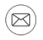  Email is the quickest way to reach me at: 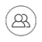 Zoom Videoconference is also available by request.TutoringAdvisingSafety and General SupportHealthTutoring and Learning Center helps with Study Skills, Writing, Technology, Math, & Science. 018 Albertson Hall, ext. 3568Academic and Career Advising Center, 320 Albertson HallExt. 3226Dean of Students Office, 212 Old Main, ext. 2611Counseling Center, Delzell Hall, ext. 3553. Health Care, Delzell Hall, ext. 4646DateTopicReading DueHomework DueWeek one1/24/23IntroductionWeek one1/26/23IntroductionSensoy and DiAngelo, Chapter 1Where I’m From, Quiz 1Week two1/31/23Critical ThinkingSensoy and DiAngelo Chapter 2Where I’m from Response,Introduction to Critical Thinking (and quiz)Week two2/2/23Critical ThinkingMindMup InstructionsMindMup practice (create a mind map)Week three2/7/23Education in a Changing SocietyCushner, Chapter 1Week three2/9/23Multicultural education and global educationCushner, Chapter 2Week four2/14/23Culture and Culture Learning ProcessCushner, Chapter 3 Week four2/16/23Culture and Culture Learning ProcessListen to Culture Wars PodcastWeek five2/21/23Inter-cultural Development and Self-ReflectionCushner, Chapter 5,Self-ReflectionIAT #1, use MindMup to explain why you got your results (peer evaluation)Week five2/23/23Inter-cultural Development and Self-ReflectionRead Bobbi Harro Cycle of Socialization and Watch https://www.youtube.com/watch?v=RsldtV4jWA0Week six2/28/23Classrooms as cultural crossroadsCushner, Chapter 4Week six3/2/23Classrooms as cultural crossroadsListen to Culture Wars Podcast and read related articlesWeek seven3/7/23Justice/EquityREAD AEL assignment Watch YouTube video about Justice: https://www.youtube.com/watch?v=H0CTHVCkm90Week seven3/9/23Read UWSP Climate SurveyAuto-ethnography peer reviews dueWeek eight3/14/23The Equity Literacy FrameworkGorski (Chapters 1 and 2)Task 1 DueWeek eight3/16/23Auto-ethnography final drafts dueSpring BreakSpring BreakSpring BreakSpring BreakSpring BreakWeek nine3/28/23(Dis)abilityRead Cushner, Chapter 12Watch Lives Worth LivingTask 2 Week nine3/30/23Gorski Chapter 8Disability IATWeek ten4/4/23Socio-economic StatusREADING TBDWeek ten4/6/23Gorski Chapter 3Week eleven4/11/23Race and EthnicityCushner Chapter 6Task 3 part 1 DueWeek eleven4/13/23Gorski, Chapter 6Week twelve4/18/23Indigenous PeopleListen to Code Switch Podcast, Reading TBDNative IATWeek twelve4/20/23Week thirteen4/25/23GenderReading TBD,Watch Tough GuiseGender IATWeek thirteen4/27/23Gorski, Chapter 7Week fourteen5/2/23Religious OppressionCushner, Chapter 9,And School Prayer and the Pledge of Allegiance: Background - FindLawReligion IATWeek fourteen5/4/23Gorski, Chapter 4Week fifteen5/9/23LGBTQ+ Gorski, Chapter 9Sexuality IATWeek fifteen5/11/23Bringing it all TogetherEXAM Week:AEL Presentations DUESection 1 May 16, 10:15-12:15; Section 3 May 18, 10:15-12:15; Section 4 May 18, 12:30-2:30EXAM Week:AEL Presentations DUESection 1 May 16, 10:15-12:15; Section 3 May 18, 10:15-12:15; Section 4 May 18, 12:30-2:30EXAM Week:AEL Presentations DUESection 1 May 16, 10:15-12:15; Section 3 May 18, 10:15-12:15; Section 4 May 18, 12:30-2:30EXAM Week:AEL Presentations DUESection 1 May 16, 10:15-12:15; Section 3 May 18, 10:15-12:15; Section 4 May 18, 12:30-2:30EXAM Week:AEL Presentations DUESection 1 May 16, 10:15-12:15; Section 3 May 18, 10:15-12:15; Section 4 May 18, 12:30-2:30